Приказот 29 апреля 2020 года                                                                                    № 62О зачислении учащихся в 1 класс в 2020-2021 учебном годуВо исполнение приказа  Министерства образования и науки Российской Федерации от 22.01.2014г. № 32 «Об утверждении Порядка приема граждан на обучение по образовательным программам начального общего, основного общего и среднего общего образования», в соответствии с Положением о порядке приема граждан на обучение по образовательным программам начального общего, основного общего и среднего общего образования в МБОУ «Красносельцовская СОШ», Уставом школы, на основании письменного заявления родителей (законных представителей)ПРИКАЗЫВАЮ:1. Зачислить в 1 класс для обучения в 2020-2021 учебном году следующих учащихся:2. Учителю начальных классов Черняевой Наталье Борисовне сформировать личные дела учащихся.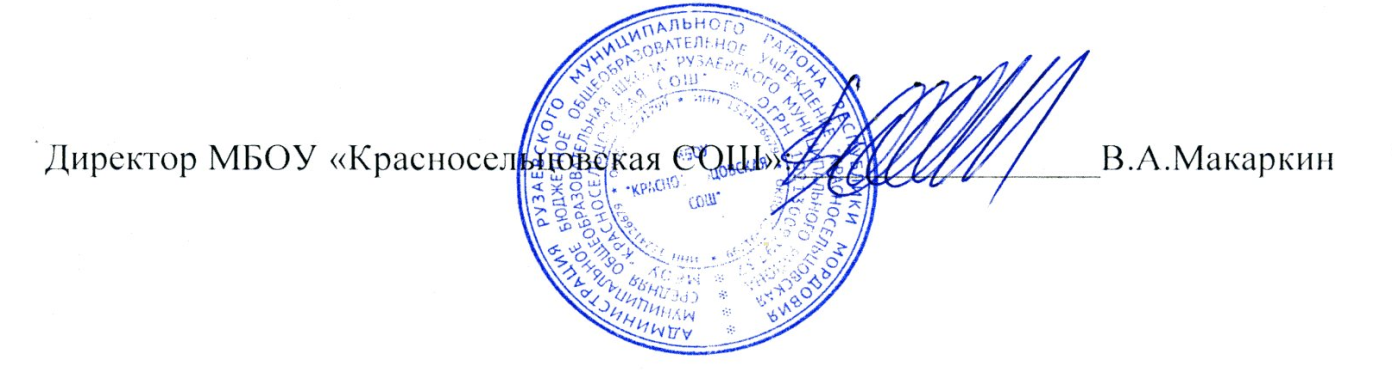 № п/пФИО учащегосяДата рождения1Аданичкин Максим Евгеньевич31.12.20132Бормусов Кирилл Антонович14.04.20133Вардина Юлия Евгеньевна29.11.20134Горшенин Иван Евгеньевич05.01.20145Горшков Егор Эдуардович17.07.20136Горшкова Диана Романовна20.12.20137Дунькин Александр Андреевич02.12.20138Журавлева Алина Викторовна15.05.20139Захаркин Михаил Дмитриевич22.01.201310Киреев Евгений Николаевич22.07.201311Клычкова Евгения Андреевна16.04.201412Кочкарев Артём Сергеевич28.07.201313Никонова Полина Александровна07.02.201414Пирогова Злата Евгеньевна08.12.201315Сараева Екатерина Александровна02.03.201316Сигачева София Александровна24.12.201317Сильченко Дарья Андреевна04.07.201318Солдаткина Ксения Ивановна08.07.201319Щемелев Егор Алексеевич08.05.2013